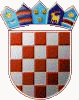 REPUBLIKA HRVATSKA                            GRAD ZAGREB                                               GRADSKI URED ZA FINANCIJE I JAVNU NABAVUU Zagrebu, 20. lipnja 2023.Na temelju članka 198. Zakona o javnoj nabavi (NN br. 120/2016), Grad Zagreb kao Središnje tijelo za javnu nabavu, a za naručitelja HRVATSKI PRIRODOSLOVNI MUZEJ, Zagreb, Demetrova 1, (adresa privremenog sjedišta: Prilaz Gjure Deželića 30, Zagreb), OIB: 53150371536, a nastavno na objavljeni nacrt Dokumentacije o nabavi za predmet nabave        NABAVA MULTIMEDIJALNE OPREME ZA PROVEDBU SADRŽAJA I             PROGRAMIRANJE SADRŽAJA - PONOVLJENI POSTUPAK ZA GRUPU 6.        NABAVA MULTIMEDIJALNOG SADRŽAJA ZA STALNI POSTAV I        MARKETINŠKE AKTIVNOSTI,                                 evidencijski broj nabave: 008-006-5-2023-EVV objavljujeNa temelju članka 198. Zakona o javnoj nabavi (NN br. 120/2016), Grad Zagreb kao Središnje tijelo za javnu nabavu, a za naručitelja HRVATSKI PRIRODOSLOVNI MUZEJ, Zagreb, Demetrova 1, (adresa privremenog sjedišta: Prilaz Gjure Deželića 30, Zagreb), OIB: 53150371536, a nastavno na objavljeni nacrt Dokumentacije o nabavi za predmet nabave        NABAVA MULTIMEDIJALNE OPREME ZA PROVEDBU SADRŽAJA I             PROGRAMIRANJE SADRŽAJA - PONOVLJENI POSTUPAK ZA GRUPU 6.        NABAVA MULTIMEDIJALNOG SADRŽAJA ZA STALNI POSTAV I        MARKETINŠKE AKTIVNOSTI,                                 evidencijski broj nabave: 008-006-5-2023-EVV objavljujeIzvješće o prethodnom savjetovanju u odnosu na Nacrt Dokumentacije o nabaviIzvješće o prethodnom savjetovanju u odnosu na Nacrt Dokumentacije o nabaviU provedenom postupku prethodnog savjetovanja sa zainteresiranim gospodarskim subjektima nije bilo primjedbi i prijedloga na objavljeni nacrt Dokumentacije o nabavi.U provedenom postupku prethodnog savjetovanja sa zainteresiranim gospodarskim subjektima nije bilo primjedbi i prijedloga na objavljeni nacrt Dokumentacije o nabavi.Prethodno savjetovanje započelo: 12.06.2023.Prethodno savjetovanje završilo: 19.06.2023.Prethodno savjetovanje započelo: 12.06.2023.Prethodno savjetovanje završilo: 19.06.2023.                        Za vrijeme trajanja prethodnog savjetovanja sastanak nije održan                        Za vrijeme trajanja prethodnog savjetovanja sastanak nije održan